Об утверждении Порядка предоставления субсидии из бюджета Республики Татарстан некоммерческой организации (за исключением государственных и муниципальных учреждений) на финансовое обеспечение затрат по реализации в Республике Татарстан мероприятий в сфере инновационной и инвестиционной деятельности Кабинет Министров Республики Татарстан ПОСТАНОВЛЯЕТ:1. Утвердить прилагаемый Порядок предоставления субсидии из бюджета Республики Татарстан некоммерческой организации (за исключением государственных и муниципальных учреждений) на финансовое обеспечение затрат по реализации в Республике Татарстан мероприятий в сфере инновационной и инвестиционной деятельности.2. Контроль за исполнением настоящего постановления возложить на Министерство экономики Республики Татарстан.Премьер-министрРеспублики Татарстан									 А.В.ПесошинУтвержденпостановлением Кабинета Министров Республики Татарстан от ________ 2024 № ______ Порядок
предоставления субсидии из бюджета Республики Татарстан 
некоммерческой организации (за исключением государственных и муниципальных учреждений) на финансовое обеспечение затрат по реализации в Республике 
Татарстан мероприятий в сфере инновационной и инвестиционной деятельности1. Настоящий Порядок разработан в соответствии с Бюджетным кодексом Российской Федерации, постановлением Правительства Российской Федерации от 
25 октября 2023 г. № 1782 «Об утверждении общих требований к нормативным правовым актам, регулирующим предоставление из бюджетов субъектов Российской Федерации, местных бюджетов субсидий, в том числе грантов в форме субсидий, юридическим лицам, индивидуальным предпринимателям, а также физическим лицам – производителям товаров, работ, услуг и проведение отборов получателей указанных субсидий, в том числе грантов в форме субсидий», Бюджетным кодексом Республики Татарстан и определяет цели, условия и механизм предоставления субсидии из бюджета Республики Татарстан некоммерческой организации (за исключением государственных и муниципальных учреждений) (далее – некоммерческая организация) на финансовое обеспечение затрат по реализации в Республике Татарстан мероприятий в сфере инновационной и инвестиционной деятельности в форме финансовой поддержки инновационных и (или) инвестиционных проектов, реализуемых на территории Республики Татарстан (далее – субсидия).2. Цель предоставления субсидии – финансовое обеспечение затрат, связанных с финансовой поддержкой инновационных и (или) инвестиционных проектов, реализуемых на территории Республики Татарстан.3. Главным распорядителем средств бюджета Республики Татарстан, до которого в соответствии с бюджетным законодательством Российской Федерации как до получателя бюджетных средств доведены в установленном порядке лимиты бюджетных обязательств на предоставление субсидии, является Министерство экономики Республики Татарстан (далее – уполномоченный орган).Сведения о субсидии размещаются на едином портале бюджетной системы Российской Федерации в информационно-телекоммуникационной сети «Интернет» в разделе «Бюджет» не позднее 15-го рабочего дня, следующего за днем принятия закона Республики Татарстан о бюджете Республики Татарстан на соответствующий финансовый год и на плановый период (закона Республики Татарстан о внесении изменений в закон Республики Татарстан о бюджете Республики Татарстан на соответствующий финансовый год и на плановый период), в порядке, установленном Министерством финансов Российской Федерации.4. Субсидия предоставляется некоммерческой организации в пределах бюджетных ассигнований и лимитов бюджетных обязательств, доведенных в установленном порядке уполномоченному органу на цель, установленную пунктом 2 настоящего Порядка.5. Способ проведения отбора – запрос предложений на основании заявок, направленных некоммерческими организациями для участия в отборе, исходя из соответствия некоммерческой организации критериям отбора, установленным пунктом 6 настоящего Порядка, и очередности поступления заявок на участие в отборе (далее – отбор).6. Заявка - документы, оформленные в соответствии с требованиями настоящего Порядка, представляемые в уполномоченный орган для получения субсидии.7. Критерии отбора получателей субсидии:осуществляет деятельность и уплачивает налоги на территории Республики Татарстан;некоммерческая организация осуществляет инновационную и инвестиционную деятельность в Республике Татарстан не менее трех лет на дату подачи заявки; единственным учредителем некоммерческой организации является Кабинет Министров Республики Татарстан.8. Некоммерческая организация на первое число месяца, в котором подается заявка должна соответствовать следующим требованиям:на едином налоговом счете отсутствует или не превышает размер, определенный пунктом 3 статьи 47 Налогового кодекса Российской Федерации, задолженность по уплате налогов, сборов и страховых взносов в бюджеты бюджетной системы Российской Федерации;не имеет просроченной задолженности по возврату в бюджет Республики Татарстан субсидий, бюджетных инвестиций, предоставленных в том числе в соответствии с иными правовыми актами, а также иной просроченной (неурегулированной) задолженности по денежным обязательствам перед Республикой Татарстан;не находится в процессе реорганизации (за исключением реорганизации в форме присоединения к некоммерческой организации другого юридического лица), ликвидации, в отношении нее не введена процедура банкротства, деятельность некоммерческой организации не приостановлена в порядке, предусмотренном законодательством Российской Федерации;в реестре дисквалифицированных лиц отсутствуют сведения о дисквалифицированных руководителях, членах коллегиального исполнительного органа, лице, исполняющем функции единоличного исполнительного органа, или главном бухгалтере некоммерческой организации;не является иностранным юридическим лицом, в том числе местом регистрации которого является государство или территория, включенные в утверждаемый Министерством финансов Российской Федерации перечень государств и территорий, используемых для промежуточного (офшорного) владения активами в Российской Федерации (далее – офшорные компании), а также российским юридическим лицом, в уставном (складочном) капитале которого доля прямого или косвенного (через третьих лиц) участия офшорных компаний в совокупности превышает 25 процентов (если иное не предусмотрено законодательством Российской Федерации). При расчете доли участия офшорных компаний в капитале российских юридических лиц не учитывается прямое и (или) косвенное участие офшорных компаний в капитале публичных акционерных обществ (в том числе со статусом международной компании), акции которых обращаются на организованных торгах в Российской Федерации, а также косвенное участие офшорных компаний в капитале других российских юридических лиц, реализованное через участие в капитале указанных публичных акционерных обществ;не является получателем средств из бюджета Республики Татарстан на основании иных нормативных правовых актов Республики Татарстан на цель, установленную пунктом 2 настоящего Порядка;не находится в перечне организаций и физических лиц, в отношении которых имеются сведения об их причастности к экстремистской деятельности или терроризму;не находится в составляемых в рамках реализации полномочий, предусмотренных главой VII Устава ООН, Советом Безопасности ООН или органами, специально созданными решениями Совета Безопасности ООН, перечнях организаций и физических лиц, связанных с террористическими организациями и террористами или с распространением оружия массового уничтожения;не является иностранным агентом в соответствии с Федеральным законом «О контроле за деятельностью лиц, находящихся под иностранным влиянием».9. Для участия в отборе некоммерческая организация представляет в уполномоченный орган следующие документы:заявку, включающую в том числе согласие на публикацию (размещение) в информационно-телекоммуникационной сети «Интернет» информации о некоммерческой организации, о подаваемой некоммерческой организацией заявке, иной информации о некоммерческой организации, связанной с отбором, по форме согласно приложению к настоящему Порядку;копии учредительных документов некоммерческой организации, а также документов обо всех изменениях к ним;копии свидетельств о государственной регистрации юридического лица либо копии листов записи Единого государственного реестра юридических лиц, подтверждающих, что единственным учредителем некоммерческой организации является Кабинет Министров Республики Татарстан;письмо, подписанное руководителем или лицом, уполномоченным действовать от имени некоммерческой организации, и главным бухгалтером некоммерческой организации, подтверждающее осуществление некоммерческой организацией инновационной и инвестиционной деятельности в Республике Татарстан не менее трех лет на дату подачи заявки;справку, подписанную руководителем или лицом, уполномоченным действовать от имени некоммерческой организации, и главным бухгалтером некоммерческой организации, подтверждающую соответствие некоммерческой организации требованиям, установленным пунктом 8 настоящего Порядка;справка налогового органа о принадлежности сумм денежных средств, перечисленных в качестве единого налогового платежа налогоплательщика, плательщика сбора, плательщика страховых взносов или  налогового агента по форме, утвержденной приказом Федеральной налоговой службы от 30 ноября 2022 г. № ЕД-7-8/1129@ «Об утверждении формы справки о принадлежности сумм денежных средств, перечисленных в качестве единого налогового платежа налогоплательщика, плательщика сбора, плательщика страховых взносов или налогового агента, и формата ее представления в электронной форме», за период с 1 января текущего года по любую дату равную пяти календарным дням, предшествующим дате подачи заявки (при наличии).В случае если документы, указанные в абзацах четвертом, седьмом настоящего пункта, не представлены некоммерческой организацией, уполномоченный орган запрашивает их в порядке межведомственного информационного взаимодействия.Все документы, представляемые при подаче заявки, должны быть четко напечатаны и заполнены по всем пунктам (в случае отсутствия данных ставится прочерк). Подчистки и исправления не допускаются, за исключением исправлений, скрепленных печатью и заверенных подписью руководителя участника отбора или уполномоченного им лица.Все листы заявки должны быть пронумерованы. Заявка должна быть прошита и заверена подписью руководителя участника отбора или уполномоченного представителя участника отбора и печатью на обороте заявки с указанием общего количества листов.За недостоверность предъявляемых сведений участники отбора несут ответственность согласно законодательству Российской Федерации.10. Отбор осуществляется уполномоченным органом.Сроки проведения отбора, сроки приема заявок, дата, время рассмотрения заявок утверждаются приказом уполномоченного органа.Уполномоченный орган не позднее чем за десять календарных дней до даты начала отбора размещает на едином портале бюджетной системы Российской Федерации в информационно-телекоммуникационной сети «Интернет» и на своем официальном сайте в информационно-телекоммуникационной сети «Интернет» объявление о проведении отбора с указанием:сроков проведения отбора;даты начала подачи и окончания приема заявок, которая не может быть ранее десятого календарного дня, следующего за днем размещения объявления о проведении отбора;наименования, места нахождения, почтового адреса, адреса электронной почты уполномоченного органа;результатов предоставления субсидии в соответствии с пунктом 16 настоящего Порядка;доменного имени, и (или) сетевого адреса, и (или) указателей страниц сайта в информационно-телекоммуникационной сети «Интернет», на котором обеспечивается проведение отбора;требований к некоммерческой организации в соответствии с пунктом 8 настоящего Порядка и перечня документов, представляемых некоммерческими организациями для подтверждения их соответствия указанным требованиям;критериев отбора получателей субсидии в соответствии с пунктом 7 настоящего Порядка;порядка подачи заявок и требований, предъявляемых к форме и содержанию заявок в соответствии с пунктом 9 настоящего Порядка;порядка отзыва заявок, порядка возврата заявок, определяющего в том числе основания для возврата заявок, порядка внесения изменений в заявки;порядка возврата заявок на доработку;порядка отклонения заявок, а также информации об основаниях их отклонения;правил рассмотрения заявок в соответствии с пунктами 11-13 настоящего Порядка;порядка предоставления некоммерческой организации разъяснений положений объявления о проведении отбора, даты начала и окончания срока такого предоставления;объема распределяемой субсидии в рамках отбора, порядка расчета размеров субсидии, установленный правовым актом, правила распределения субсидии по результатам отбора;срока, в течение которого победитель отбора должен подписать соглашение о предоставлении субсидии (далее – соглашение);условия признания победителя отбора уклонившимся от заключения соглашения;даты размещения результатов отбора на едином портале бюджетной системы Российской Федерации в информационно-телекоммуникационной сети «Интернет» и на официальном сайте уполномоченного органа в информационно-телекоммуникационной сети «Интернет», которая не может быть позднее 14-го календарного дня, следующего за днем определения победителя отбора.11. Поступившая в уполномоченный орган заявка регистрируется в течение одного рабочего дня со дня поступления в соответствии с очередностью по дате и времени поступления. При поступлении заявки через организацию почтовой связи датой регистрации заявки считается дата и время получения почтового отправления структурным подразделением организации почтовой связи, осуществляющим непосредственную выдачу почтовых отправлений уполномоченному органу, поступивших в адрес уполномоченного органа, подтвержденные штемпелем соответствующего структурного подразделения организации почтовой связи на почтовом отправлении.При поступлении заявки в электронной форме датой регистрации заявки является дата присвоения уполномоченным органом входящего номера документу, поступившему от некоммерческой организации в уполномоченный орган.Заявки рассматриваются по адресу места нахождения уполномоченного органа. Одна некоммерческая организация может подать только одну заявку.12. В пятидневный срок, исчисляемый в рабочих днях, со дня окончания срока приема заявок уполномоченный орган проверяет некоммерческие организации и заявки с представленными ими документами на соответствие требованиям и критериям, установленным пунктами 7-9 настоящего Порядка.Победителем отбора признается некоммерческая организация, соответствующая критериям отбора и требованиям, установленным пунктами 7-8 настоящего Порядка, заявка которой подана первой по очередности.При наличии оснований для отклонения заявки уполномоченный орган в срок, указанный в абзаце первом настоящего пункта, принимает решение об отклонении заявки.Основаниями для отклонения заявки на стадии рассмотрения заявок являются:несоответствие некоммерческой организации критериям отбора и требованиям, предусмотренными пунктами 7-8 настоящего Порядка; непредставление (представление не в полном объеме) документов, указанных в объявлении о проведении отбора, предусмотренных правовым актом;несоответствие представленных некоммерческой организацией заявки и документов требованиям к заявкам, установленным в объявлении о проведении отбора;недостоверность представленной некоммерческой организацией информации, в том числе информации о месте нахождения и адресе юридического лица;подача некоммерческой организацией заявки после даты и (или) времени, определенных для подачи заявок.При отсутствии оснований для отклонения заявки уполномоченный орган не позднее пятого рабочего дня со дня истечения срока, указанного в абзаце первом настоящего пункта, определяет победителя отбора и принимает решение о предоставлении субсидии.Заявки хранятся уполномоченном органе. Уполномоченный орган на основании заявления участника отбора возвращает заявку в случае, если на едином портале и на официальном сайте Министерства в информационно-телекоммуникационной сети «Интернет» имеется информация об отклонении заявки. Отзыв заявки до принятия уполномоченным органом решения об отклонении заявки не допускается. Неистребованные заявки хранятся в уполномоченном органе в течение 10 лет.13. Уполномоченный орган в срок не позднее третьего рабочего дня, следующего за днем принятия решения о предоставлении субсидии, размещает на едином портале бюджетной системы Российской Федерации в информационно-телекоммуникационной сети «Интернет» и на своем официальном сайте в информационно-телекоммуникационной сети «Интернет» информацию о результатах отбора, включающую следующие сведения:дату, время и место рассмотрения заявок;информацию о некоммерческих организациях, заявки которых были рассмотрены;информацию о некоммерческих организациях, заявки которых были отклонены, с указанием причин их отклонения, в том числе положений объявления о проведении отбора, которым не соответствуют такие заявки;наименование получателя субсидии, с которым заключается соглашение, и размер предоставляемой ему субсидии.14. Расчет размера субсидии (С фо) на финансовое обеспечение затрат определяется по следующей формуле:Сфо = Р1 + Р2 + ... + Рn,где:Р1, Р2, ..., Рn расходы, подлежащие финансовому обеспечению за счет предоставляемой субсидии по направлениям, указанным в пункте 15 настоящего Порядка.Расходы по направлениям, указанным в пункте 15 настоящего Порядка, определяются уполномоченным органом методом сопоставимых рыночных цен (анализа рынка), заключающимся в анализе информации о рыночных ценах идентичных (однородных) товаров, работ, услуг, в том числе информации о ценах организаций-изготовителей, об уровне цен, имеющейся у органов государственной статистики, а также в средствах массовой информации и специальной литературе, включая официальные сайты производителей и поставщиков в информационно-телекоммуникационной сети «Интернет», а также с учетом документов, представленных в соответствии с абзацем восьмым пункта 8 настоящего Порядка.15. Направлением затрат, на финансовое обеспечение которых предоставляется субсидия, являются расходы, направленные на финансовую поддержку инновационных и (или) инвестиционных и проектов в формах:участие в других организациях (путем приобретения долей, акций, паев);получение инвестиционных средств от реализации долей, акций, паев, иного имущества и направления их на дальнейшее инвестирование реализуемых проектов;инвестирование имущества в ценные бумаги и иные объекты;использование имущества для приобретения инвестиционных паев;предоставление целевых займов, в том числе беспроцентных, на реализацию проектов.16. Результатом предоставления субсидии является:финансовая поддержка не менее 3 (трех) инновационных и (или) инвестиционных проектов в формах, предусмотренных пунктом 15 настоящего Порядка.Сроки достижения результатов предоставления субсидии – не позднее 31 декабря года предоставления субсидии.17. Основанием для предоставления субсидии является соглашение, заключаемое уполномоченным органом с получателем субсидии не позднее пятого рабочего дня, следующего за днем размещения уполномоченным органом информации о результатах отбора, в соответствии с типовой формой соглашения, установленной Министерством финансов Республики Татарстан.18. В соглашении предусматриваются:размер субсидии, ее целевое назначение;порядок и сроки перечисления субсидии;график перечисления субсидии;точная дата завершения и конечное значение результата предоставления субсидии (конкретная количественная характеристика итогов);порядок, сроки и форма представления отчета о достижении значения результата предоставления субсидии, а также отчета об осуществлении расходов, источником финансового обеспечения которых является субсидия;право уполномоченного органа устанавливать сроки и формы представления получателем субсидии дополнительной отчетности;порядок и сроки возврата субсидии (остатков субсидии);условие, предусматривающее возможность осуществления расходов, источником финансового обеспечения которых являются не использованные в отчетном финансовом году остатки субсидии, при принятии уполномоченным органом по согласованию с Министерством финансов Республики Татарстан решения о наличии потребности в их использовании;согласие получателя субсидии, а также лиц, получающих средства на основании договоров, заключенных с получателем субсидии (за исключением государственных (муниципальных) унитарных предприятий, хозяйственных товариществ и обществ с участием публично-правовых образований в их уставных (складочных) капиталах, коммерческих организаций с участием таких товариществ и обществ в их уставных (складочных) капиталах), на осуществление в отношении их проверки уполномоченным органом соблюдения порядка и условий предоставления субсидии, в том числе в части достижения результата предоставления субсидии, а также проверки органами государственного финансового контроля соблюдения получателем субсидии порядка и условий предоставления субсидии в соответствии со статьями 2681 и 2692 Бюджетного кодекса Российской Федерации;запрет приобретения получателем субсидии, а также иными юридическими лицами, получающими средства на основании договоров, заключенных с получателем субсидии, за счет полученных из бюджета Республики Татарстан средств иностранной валюты, за исключением операций, осуществляемых в соответствии с валютным законодательством Российской Федерации при закупке (поставке) высокотехнологичного импортного оборудования, сырья и комплектующих изделий;условие о согласовании новых условий соглашения или о расторжении соглашения при недостижении согласия по новым условиям в случае уменьшения уполномоченному органу ранее доведенных лимитов бюджетных обязательств, указанных в пункте 3 настоящего Порядка, приводящего к невозможности предоставления субсидии в размере, определенном в соглашении.При реорганизации получателя субсидии в форме слияния, присоединения или преобразования в соглашение вносятся изменения путем заключения дополнительного соглашения к соглашению в части перемены лица в обязательстве с указанием в соглашении юридического лица, являющегося правопреемником.При реорганизации получателя субсидии в форме разделения, выделения, а также при ликвидации получателя субсидии соглашение расторгается с формированием уведомления о расторжении соглашения в одностороннем порядке и акта об исполнении обязательств по соглашению с отражением информации о неисполненных получателем субсидии обязательствах, источником финансового обеспечения которых является субсидия, и возврате неиспользованного остатка субсидии в бюджет Республики Татарстан.19. Субсидия перечисляется не позднее 10-го рабочего дня, следующего за днем принятия уполномоченным органом решения о предоставлении субсидии, на расчетный или корреспондентский счет, открытый получателю субсидии в учреждении Центрального банка Российской Федерации или кредитной организации.Получатель субсидии ведет раздельный бухгалтерский учет поступления и расходования денежных средств субсидии.20. Получатель субсидии ежеквартально, до 10 числа месяца, следующего за отчетным кварталом, представляет в уполномоченный орган на бумажном носителе:отчет о достижении значения результата предоставления субсидии и об осуществлении расходов, источником финансового обеспечения которых является субсидия, по типовым формам, прилагаемым к типовой форме соглашения, установленной Министерством финансов Республики Татарстан;документы, подтверждающие осуществление финансовой поддержки инновационных и (или) инвестиционных проектов в формах, предусмотренных пунктом 15 настоящего Порядка (договор купли-продажи долей, договор купли-продажи акций, договор займа (в том числе беспроцентного), договор конвертируемого займа, платежные поручения).Уполномоченный орган имеет право устанавливать в соглашении сроки и формы представления дополнительной отчетности (при необходимости).21. Остатки средств, источником финансового обеспечения которых является субсидия, не использованные в году предоставления субсидии, подлежат возврату в доход бюджета Республики Татарстан до 1 февраля года следующего за годом предоставления субсидии, за исключением случаев принятия уполномоченным органом по согласованию с Министерством финансов Республики Татарстан решения о наличии потребности в указанных средствах в порядке, установленном соглашением.В случае потребности направления средств, не использованных в отчетном финансовом году, на цель, указанную в пункте 2 настоящего Порядка, получатель субсидии представляет в уполномоченный орган не позднее 15 января года, следующего за отчетным, информацию с обоснованием такой потребности.Уполномоченный орган не позднее 10 календарных дней со дня получения от получателя субсидии информации, указанной в абзаце втором настоящего пункта, по согласованию с Министерством финансов Республики Татарстан принимает решение о наличии или об отсутствии потребности в направлении в текущем финансовом году остатка субсидии, не использованного в отчетном финансовом году.В случае принятия уполномоченным органом решения о наличии потребности в направлении в текущем финансовом году остатка субсидии, не использованного в отчетном финансовом году, между уполномоченным органом и получателем субсидии заключается дополнительное соглашение к соглашению по форме, установленной Министерством финансов Республики Татарстан, в трехдневный срок, исчисляемый в рабочих днях, со дня принятия такого решения.22. Уполномоченный орган осуществляет проверку соблюдения получателем субсидии порядка и условий предоставления субсидии, в том числе в части достижения результата предоставления субсидии. Органы государственного финансового контроля осуществляют проверку в соответствии со статьями 2681 и 2692 Бюджетного кодекса Российской Федерации.Мониторинг достижения результатов предоставления субсидии проводится исходя из достижения значений результатов предоставления субсидии, определенных соглашением, и событий, отражающих факт завершения соответствующего мероприятия по получению результата предоставления субсидии (контрольная точка), в порядке и по формам, которые установлены Министерством финансов Российской Федерации.  23.Субсидия подлежит возврату в бюджет Республики Татарстан в 30-дневный срок, исчисляемый в рабочих днях, со дня получения соответствующего требования уполномоченного органа:в полном объеме в случае нарушения получателем субсидии условий, установленных при предоставлении субсидии, выявленного по фактам проверок, проведенных уполномоченным органом и органами государственного финансового контроля Республики Татарстан;в полном объеме в случае представления получателем субсидии недостоверных (неполных) сведений и документов для получения субсидии;в полном объеме в случае непредставления отчета об использовании субсидии в установленный соглашением срок;Объем средств, подлежащий возврату в бюджет (Vвозвр) в случае недостижения значений результатов предоставления субсидии, рассчитывается по формуле: Vвозвр = Vсубс x D, где: Vсубс - размер субсидии, предоставленной получателю субсидии в отчетном финансовом году; D - индекс, отражающий уровень недостижения значений результатов предоставления субсидии, который рассчитывается по формуле: 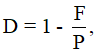 где: F - фактически достигнутое значение результата предоставления субсидии на отчетную дату; P - плановое значение результата предоставления субсидии, установленное соглашением о предоставлении субсидии. При расчете объема средств, подлежащих возврату в бюджет Республики Татарстан, используются только положительные значения индекса, отражающего уровень недостижения значений результатов предоставления субсидии. 24. В случае, если получателем субсидии не достигнуты значения результатов предоставления субсидии, уполномоченный орган принимает решение о применении к получателю субсидии штрафных санкций с обязательным уведомлением получателя субсидии в течение пяти рабочих дней с даты принятия указанного решения. Размер штрафных санкций (А) в указанном случае рассчитывается по следующей формуле:где:z - достигнутое значение результата предоставления субсидии;Z - плановое значение результата предоставления субсидии;X - корректирующий коэффициент, равный одной трехсотой ключевой ставки Центрального банка Российской Федерации по состоянию на последний день отчетного периода;V - размер средств субсидии, полученной получателем субсидии.25. В случае отказа от добровольного возврата в доход бюджета Республики Татарстан средств, указанных в пунктах 23 и 24 настоящего Порядка, уполномоченный орган принимает меры по их взысканию в принудительном порядке в семидневный срок, исчисляемый в календарных днях, со дня получения отказа получателя субсидии в возврате полученных средств в бюджет Республики Татарстан или по истечении срока добровольного возврата полученных получателем субсидии средств в бюджет Республики Татарстан, указанных в письменном требовании уполномоченного органа, в соответствии с законодательством Российской Федерации.26. Контроль за эффективным использованием субсидии, соблюдением условий и порядка ее предоставления осуществляется уполномоченным органом.Приложениек Порядку предоставления субсидии из бюджета Республики Татарстан некоммерческой организации (за исключением государственных и муниципальных учреждений) на финансовое обеспечение расходов по реализации в Республике Татарстан мероприятий в сфере инновационной и инвестиционной деятельностиФормаЗаявка
на участие в отборе на предоставление субсидии из бюджета 
Республики Татарстан некоммерческой организации (за исключением государственных и муниципальных учреждений) на финансовое обеспечение
расходов по реализации в Республике Татарстан мероприятий в сфере
 инновационной и инвестиционной деятельностиНастоящей заявкой некоммерческая организация подтверждает соответствие требованиям, установленным пунктом 7 Порядка предоставления субсидии из бюджета Республики Татарстан некоммерческой организации (за исключением государственных и муниципальных учреждений) на финансовое обеспечение расходов по реализации в Республике Татарстан мероприятий в сфере инновационной и инвестиционной деятельности, утвержденного постановлением Кабинета Министров Республики Татарстан от___________ № ______________ «Об утверждении Порядка предоставления субсидии из бюджета Республики Татарстан некоммерческой организации (за исключением государственных и муниципальных учреждений) на финансовое обеспечение расходов по реализации в Республике Татарстан мероприятий в сфере инновационной и инвестиционной деятельности.Настоящей заявкой некоммерческая организация подтверждает согласие на публикацию (размещение) в информационно-телекоммуникационной сети «Интернет» информации о некоммерческой организации, о подаваемой некоммерческой организацией заявке, иной информации о некоммерческой организации, связанной с соответствующим отбором на предоставление субсидии.Приложения: 1.     2. _________________________________________________________Руководитель    ____________________                          ___________________________________                                                    (подпись)                                                              (Ф.И.О. (последнее при наличии)Главный бухгалтер _________________                          ___________________________________                                                      (подпись)                                                            (Ф.И.О. (последнее при наличии)М.П. (при наличии)«__» ________ 20__ годаНаименованиенекоммерческой организацииФамилия, имя, отчество (последнее – при наличии) руководителяМесто нахождения некоммерческой организации, телефон, электронный адрес123